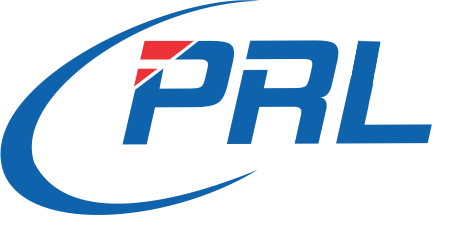 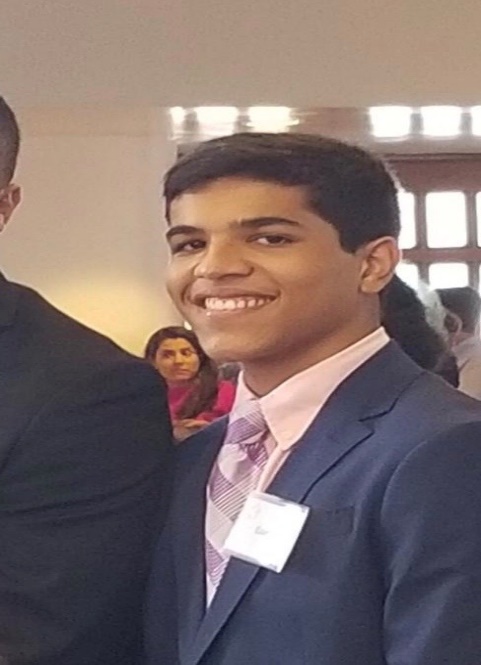 Candidato a la gobernación:                                                           Esteban OrtizIndependentistaTrabajador, comprometido, apasionado, Se faja para obtener lo que quiere.      Atender la crisis de la educación pública del paísAumentar salario a policía para garantizar la seguridad del país Proveer viviendas y seguros Médicos para la población envejeciente